Örkény Vitéz Körtúra - 17 kmFelső-Homokhátság Vidékfejlesztési Egyesület2021.11.06.Információk a szervező(k)ről 30/6190114 Felső-Homokhátság Vidékfejlesztési Egyesület kollar.jegyzo@gmail.com f https://www.facebook.com/events/269496171732454/?active_tab=discussion  Czuprák-Susán Ivett susan.ivett@gmail.comf https://www.facebook.com/Fels%C5%91-Homokh%C3%A1ts%C3%A1g-Vid%C3%A9kfejleszt%C3%A9si-Egyes%C3%BClet-1476578839305224TTT kiírása: https://tturak.hu/hikeOccasion/4125/details Útvonal leírása: Fortuna Bár elől indulunk -> Tatárszentgyörgyi út -> temetőnél balra fordulunk -> mező -> 13.sz. magasles -> Postasor -> vadászház -> Tarcsay út -> Táborfalva -> Örkény -> Örkény Vitéz szobraRészletesen: A Fortuna Bár elől indulunk Budapest irányába. Elhaladunk a Nemzeti Összetartás Emlékműve előtt, majd balra fordulva haladunk a Tatárszentgyörgyi úton. A játszótér és a horgásztó között tovább haladunk a temetőig, ahol balra fordulunk egy erdei földútra. Az erdőt elhagyva, balra mező található, majd mintegy 4 km gyaloglás után elérjük a 1. pihenő/pecsételő pontot.Tovább haladva balra hamarosan a 13.sz. magasles látható. Orosz katonai létesítmények romjai mellett haladunk tovább a Postasoron. Utunk a tatárszentgyörgyi ősborókás határán halad, amely védett terület.  A Honvéd út táblánál átmegyünk az aszfalton és köves úton megyünk tovább a vadászházig. Itt a 2.sz. pihenő/pecsételő , 8.5 km megtétele után.Visszamegyünk a Honvéd út tábláig, majd jobbra fordulunk a Tarcsay útra. Jobb kézre egy kiállított helikopter látható. 1,5 km után balra fordulunk ismét földes útra. Az 50-es út előtt található a 3. pihenő/pecsételő 13 km megtétele után. Átmegyünk ÓVATOSAN a főúton. A vasúti síneknél balra fordulunk és a földúton haladva beérünk Örkényre. A Kőrösi utcán haladva megérkezünk Örkény Vitéz szobrához. A szobornál megkapjuk negyedik pecsétünket.gpsies: https://www.alltrails.com/explore/map/utvonal-rogzitve-2021-okt-5-12-52-49-85c4ef2?u=m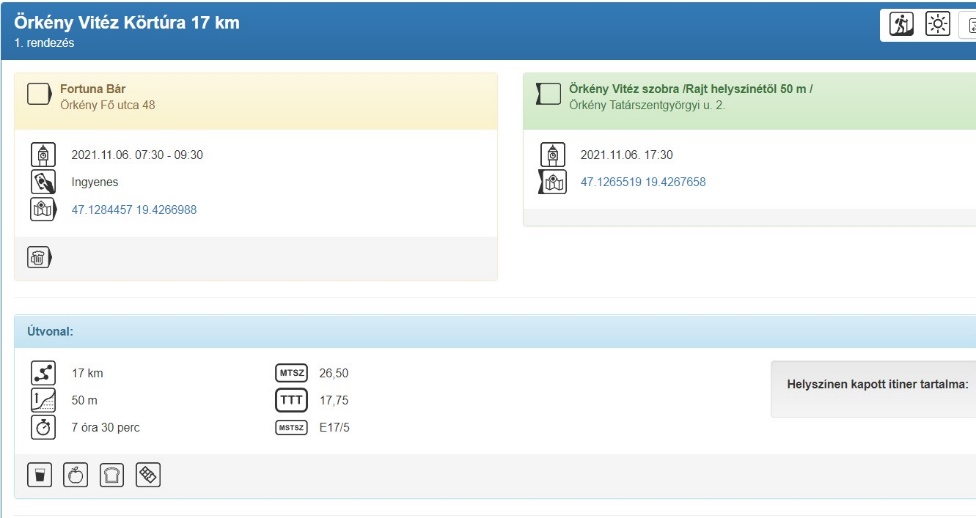 